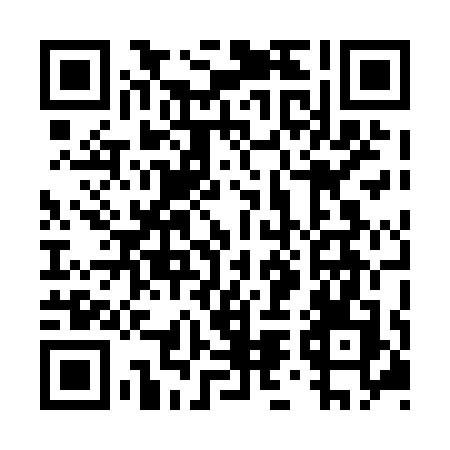 Ramadan times for Braund Port, Ontario, CanadaMon 11 Mar 2024 - Wed 10 Apr 2024High Latitude Method: Angle Based RulePrayer Calculation Method: Islamic Society of North AmericaAsar Calculation Method: HanafiPrayer times provided by https://www.salahtimes.comDateDayFajrSuhurSunriseDhuhrAsrIftarMaghribIsha11Mon6:136:137:321:235:277:157:158:3512Tue6:116:117:301:235:287:167:168:3613Wed6:096:097:281:235:297:187:188:3714Thu6:076:077:261:225:307:197:198:3915Fri6:056:057:251:225:317:207:208:4016Sat6:036:037:231:225:327:217:218:4117Sun6:016:017:211:215:337:237:238:4318Mon5:595:597:191:215:347:247:248:4419Tue5:575:577:171:215:357:257:258:4520Wed5:555:557:151:215:367:267:268:4721Thu5:535:537:141:205:377:287:288:4822Fri5:515:517:121:205:387:297:298:4923Sat5:505:507:101:205:387:307:308:5124Sun5:485:487:081:195:397:317:318:5225Mon5:465:467:061:195:407:337:338:5426Tue5:445:447:041:195:417:347:348:5527Wed5:425:427:031:185:427:357:358:5628Thu5:405:407:011:185:437:367:368:5829Fri5:385:386:591:185:447:387:388:5930Sat5:355:356:571:185:457:397:399:0131Sun5:335:336:551:175:467:407:409:021Mon5:315:316:531:175:477:417:419:032Tue5:295:296:521:175:477:427:429:053Wed5:275:276:501:165:487:447:449:064Thu5:255:256:481:165:497:457:459:085Fri5:235:236:461:165:507:467:469:096Sat5:215:216:441:165:517:477:479:117Sun5:195:196:431:155:527:497:499:128Mon5:175:176:411:155:527:507:509:149Tue5:155:156:391:155:537:517:519:1510Wed5:135:136:371:145:547:527:529:17